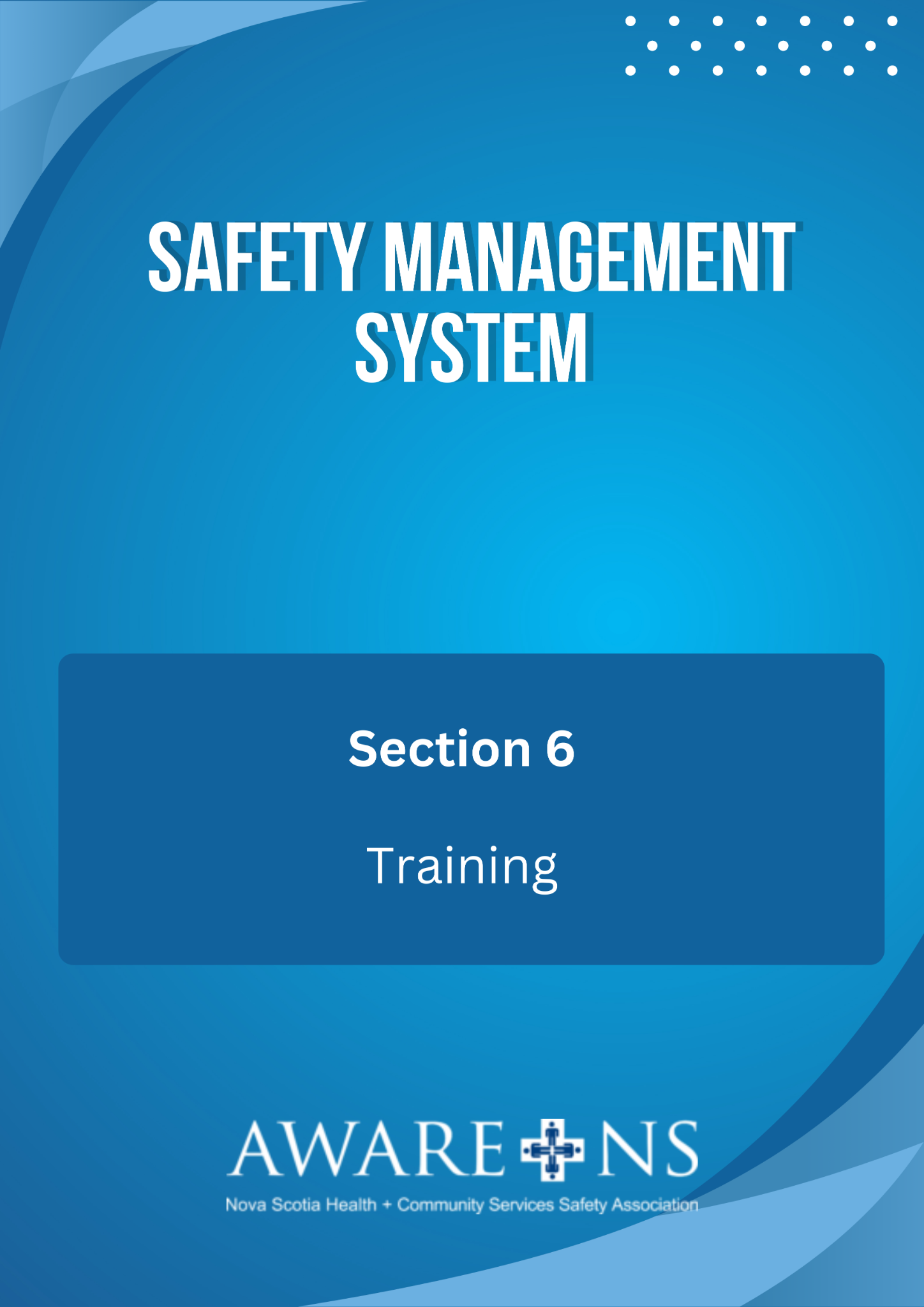 Table of ContentsSection 6:   Training                                                                                                                                                                                                                                                                       Training Introduction…………………………………………………………………….…………………………………………………...................…3Responsibility for Training	3Training Records	3OHS Training Requirements	4Safety Rules	5Appendix 6.1, Training Matrix Appendix 6.2, General Health and Safety RulesIntroductionSafety training helps establish a safety culture in which employees themselves help promote proper safety procedures while on the job. It is important that new employees be properly trained and embrace the importance of workplace safety. An effective training program can reduce the number of injuries, property damage, legal liability, illnesses, worker’s compensation claims, missed time from work and can also help to meet the requirements under the Nova Scotia OHS Act and Regulations. Responsibility for TrainingSenior Leadership team will ensure that:training needs are identified;appropriate training is provided to all employees, including refresher training, as required;systems are in place to ensure the competency of trainers, to periodically evaluate the relevance and effectiveness of training and that training records are maintainedManagers or Supervisors will ensure that:employees receive proper safety training as part of their workplace orientation; employees are properly trained for their assigned tasks, including both generic and on-the job specific training;refresher training is provided, as required; andtraining records are maintainedEmployees will:participate in all the training provided or authorized by [Organization Name]; andapply that training to their jobs to enable them to work in a safe, healthy and responsible mannerTraining Records________________is responsible to maintain working records of all employees training, including hard copies of any certificates. These records are maintained at ____________. OHS Training Requirements[Organization Name] uses the following to outline the minimum training guidelines for employees based on their position. All Employees [Organization Name]’s orientation:Introduction to Safety Management System (SMS), the Safety PolicyOHS Act and Regulations, including Internal Responsibility System (IRS) - review employees’ right to know, right to participate and right to refuse work Workplace Violence Prevention Policy and PlanHow to report incidents, near misses and hazards OHS Bulletin Board location or local Intranet sites where OHS information may be availableReview organizational Safe Work Practices, safety rules, and emergency response proceduresGeneral WHMIS training (i.e. AWARE-NS)JOHSC IntroductionWork area orientation including:Review work area Safe Work Practices Review safety equipment locations (i.e. first aid kits, fire extinguishers, eye wash stations)Work area specific trainingSpecific WHMIS trainingManagers and SupervisorsOHS Leadership courses through AWARE-NS:SAFER LeadershipDue Diligence, IRSRoles and Responsibilities Incident Investigation and Root Cause AnalysisWorkplace InspectionsHazard IdentificationContractor SafetyStay at Work/Return to WorkDealing with concerns and complaintsDealing with work refusalsSafety Management SystemJOHS Committee MembersCommittee members are certified through AWARE-NS training in the following topics:Internal Responsibility System (IRS)Safety Accountability and CommunicationJOHS Committee AwarenessIncident Investigation and Root Cause AnalysisWorkplace InspectionsHazard Identification Dealing with work refusalsFirst Aid Attendants (select best fit for your organization)Emergency First Aid and CPR (one day)Standard First Aid and CPR (two days) required if working alone[Organization Name] has a first aid deviation, therefore, first aid training is not required Fire WardensOrientation to the roles and responsibilities under Fire Safety and Emergency Evacuation Plan, including drills.Appendix 6.1, Training Matrix is used to track all OHS training at [Organization Name].Safety RulesIn addition to specific standards or procedures respecting hazardous tasks, a number of more general rules respecting behaviour and job performance have been established. Compliance with these rules is mandatory. These are found:Appendix 6.2, General Health and Safety Rules